САМОРЕГУЛИРУЕМАЯ ОРГАНИЗАЦИЯ   РЕГИОНАЛЬНАЯ АССОЦИАЦИЯ «СТРОИТЕЛИ ТПП РБ»г. Улан-Удэ, ул. Ленина ,д.25, тел 8(3012)21-71-88, e-mail:sro@tpprb.comПРОТОКОЛ № 7Правления  СРО РА «Строители ТПП РБ» 28 03.2024  Форма проведения заседания Правления СРО РА «Строители ТПП РБ»- заочнаяДата окончания заочного голосования: «29» марта  2024г. Основание  проведения заочного голосования- решение  Председателя Правления СРО  РА  «Строители ТПП РБ» Доржиева Геннадия Юрьевича ( согласно п.7.9. Положения  «О Правлении   Саморегулируемой организации  Региональная ассоциация «Строители ТПП РБ» от 07.02.2019г., далее - Положение о Правлении).  Приглашенные лица : Директор   СРО    Елисафенко Владимир ЛеонидовичСекретарь заседания Правления    Кочетова Лидия Васильевна Общее количество членов Правления : 9 человекЧисло проголосовавших членов Правления   5     человек Заочное голосование считается правомочным, так как в нем приняли участие не менее половины  членов Правления ( согласно п. 7.13 Положения). Лицо,  избранное  секретарем заседания Правления и уполномоченное на подсчет голосов-  Кочетова Лидия ВасильевнаПОВЕСТКА ДНЯ ЗАСЕДАНИЯ ПРАВЛЕНИЯ:1. Информация об организациях подлежащей  исключению из членов СРО на основании представленных документов Дисциплинарного Комитета СРО (Протокол ДК  №5/2024 от 27.03.2024г.). По вопросу   повестки дня :Слушали Директора  СРО   РА «Строители ТПП РБ»  Елисафенко В.Л., который  доложил об открытии дисциплинарного производства по вопросам нарушений условий членства, стандартов и правил саморегулирования, по результатам внеплановых  проверок в отношении  членов  Ассоциации:-  ООО «Регион Энерго» ИНН 0323396818 (Акт № КДВ02/2023-11 от 28.11.2023г.) - ООО «Департамент строительный контроль» ИНН 0300007864 (Акт № КДВ04/2023-11 от 28.11.2023г.).Нарушения касаются неоплаты членских взносов. Выписаны предписания и предупреждения Дисциплинарного комитета с установлением сроков устранения. -  ООО «Регион Энерго» ИНН 0323396818 (Предписание 18-2023 ДК от 15.12.2023г., Предупреждение 1-2024 ДКП от 16.01.2024г.); - ООО «Департамент строительный контроль» ИНН 0300007864 (Предписание 20-2023 ДК от 15.12.2023г., Предупреждение 3-2024 ДКП от 16.01.2024г.).  Также, было приостановлено право осуществления строительства, реконструкции, капитального ремонта и сноса объектов капитального строительства в сроки с 19 февраля 2024г.  по 19 марта 2024 года.          Нарушения, в установленные сроки не  были устранены, задолженность по членским взносам не погашена.Задолженность по членским взносам на 26.03.2024г. по каждой из  трех организаций составляет по 105 000 рублей. В ходе совместных обсуждений приняли решение рекомендовать  Исполнительной дирекции Ассоциации включить в повестку ближайшего заседания Правления вопрос об исключении из членов СРО:-  ООО «Регион Энерго» ИНН 0323396818;- ООО  «Департамент строительный контроль» ИНН 0300007864. 	Директор СРО Елисафенко  В.Л. предложил  исключить  ООО «РегионЭнерго», ООО «Департамент  строительный контроль» из членов СРО, как организации, неисполняющие требования к членам СРО, утвержденные Положением «О членстве в Саморегулируемой организации РА «Строители ТПП РБ», в том числе о требованиях к членам Саморегулируемой организации, о размере, порядке расчета и уплаты членских взносов» Решили по вопросу повестки дня:	Исключить из членов СРО организации:-  ООО «Регион Энерго» ИНН 0323396818;- ООО «Департамент строительный контроль» ИНН 0300007864.Внести сведения в реестр СРО РА «Строители ТПП РБ».Голосовали: «за» - 5 голосов, «против» - нет   «воздержался» - нетПовестка дня исчерпана. Предложений и дополнений в повестку дня собрания не поступило. Заседание Правления объявляется закрытым.      Директор                                                                        Елисафенко В.Л.                                                                 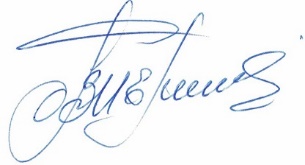       Секретарь заседания Правления                                                           Кочетова Л.В.